Извещение № 21107000122о проведении   запроса котировок на закупку медицинского инструмента для ЧУЗ «РЖД-Медицина» г. Волхов.Приложение №1к заявке участникаот "___"__________20_г. №___________Техническое заданиена поставку медицинского инструмента.1. Наименование продукции: медицинский инструмент2. Требования к качеству: вся продукция должна иметь сертификаты качества, действующих на территории России (СанПиН, ГОСТ, ТУ).3.Адрес поставки: 187401, Ленинградская обл., г. Волхов, ул. Воронежская, д.1.4. Общие требования к условиям поставки:- поставка продукции осуществляется на основании заявки Покупателя;- в стоимость товара входит доставка и подъем на этаж. Погрузо-разгрузочные работы по доставке Товара осуществляются силами Поставщика- продукция должна быть поставлена в таре (упаковке), соответствующей СанПиНу, ГОСТам, ТУ или другой нормативно-технической документации и гарантировать ее сохранность во время перевозки к конечному пункту поставки.- срок годности поставляемого Товара, должен быть не менее 60% до окончания срока годности. Поставка продукции с остаточным сроком годности менее 60% возможна по соглашению Сторон. КОТИРОВОЧНАЯ ЗАЯВКА на Извещение №21107000122Частное Учреждение Здравоохранения «Больница «РЖД-Медицина» города Волхова» «26» апреля 2021 г.Кому: Частное Учреждение Здравоохранения «Больница «РЖД-Медицина» города Волхова»Процедура закупки проводится в соответствии с положением о закупке товаров, работ и услуг для нужд негосударственных учреждений здравоохранения ОАО «РЖД», утвержденного приказом Центральной дирекции здравоохранения ОАО «РЖД» от 05 марта 2021г. № ЦДЗ-18, размещенном на сайте учреждения: www.ob-volhovstroy.ru  Адрес: 187401, Ленинградская обл., г. Волхов, ул. Воронежская, д.1.Тел.: (813-63) 7-22-27 (приемная), (813-63) 6-28-44 (экономический отдел).Факс: (81363) 6-22-27.E-mail: nuz.ob.volhov@bk.ruУважаемый Руководитель!Мы, 		____________________________________________________________, (наименование участника запроса котировок)в лице  ______________________________________________,                                        (должность, Ф.И.О.)действующего на основании _______________________________________                                                                  (реквизиты документа, подтверждающие полномочия)на основании Вашего извещения о проведении запроса котировок сообщаем о своем согласии исполнить условия Договора на поставку _______________, указанные в Извещении № __________ о проведении запроса котировок от «___» __________20__г.1. Место нахождения юридического лица участника запроса котировок: __________________________________, телефон: _______________________, факс:___________________, e-mail:_____________.2. Банковские реквизиты участника запроса котировок:Расчетный счет      ________________________;Корреспондентский счет____________________;Код БИК                    _______________________;Наименование обслуживающего банка_________;ИНН/КПП         ____________________________;ОГРН ___________________________________.3. Предлагаемая общая стоимость Товара (работ, услуг) составляет: _______________рублей _______копеек (прописать цифрами и прописью) с учетом стоимости комплектующих и запасных частей по всем единицам Товара, транспортных расходов Поставщика по доставке Товара Покупателю, а также любых других расходов, которые возникнут или могут возникнуть у Поставщика в ходе исполнения Договора.  НДС есть/нет. Цена единицы товара является фиксированной и изменению в течение срока действия договора не подлежит.4. Наименование и стоимость поставляемой продукции:Условия исполнения договора:Требования к безопасности, качеству, техническим характеристикам, функциональным характеристикам товара: Товар, заявленный к поставке,  должен соответствовать по качеству и техническим характеристикам Сертификатам Соответствия, декларациям соответствия (если предусмотрено). Место поставки товара: 187401, Ленинградская обл., г. Волхов, ул. Воронежская, д.1.Сроки  поставки товара: в течение 14 рабочих дней после получения Заявки от покупателя.Условия поставки товара: поставляемый по настоящему Договору Товар является новым и не был в эксплуатации;поставляемый по настоящему Договору Товар находится у него во владении на законном основании, свободен от прав третьих лиц, не заложен и не находится под арестом;соответствует современному уровню техники, российским и международным стандартам, существующим для данного рода Товара на момент исполнения настоящего Договора;при производстве Товара были применены качественные материалы, и было обеспечено надлежащее техническое исполнение;качество и комплектность Товара обеспечивают нормальную и бесперебойную работу Товара в течение всего заявленного нормативного срока службы, полностью отвечают условиям настоящего Договора, техническим условиям на соответствующий вид Товара;транспортировка Товара производится в строгом соответствии с установленными правилами и стандартами, применяемыми для данного рода Товара; поставка  товара осуществляется согласно заявке от Покупателя, направленной посредством автоматизированной системы заказов «Электронный ордер».Стоимость товара составляет:  _________________(__________________________) рублей ______ копеек, включая Стоимость товара включает: все  расходы на доставку товара, страхование, уплату налогов, таможенных пошлин, сборов и других обязательных платежей, проведению инструктажа работников Покупателя.      Цена единицы товара является фиксированной и изменению в течение срока действия договора не подлежит.Срок и порядок оплаты товара:  оплата производится Покупателем путем перечисления денежных средств на расчетный счет Поставщика в течение 30 календарных дней с момента принятия Товара  в полном объеме и подписания Сторонами товарной накладной формы (ТОРГ-12).При подаче котировочной заявки в соответствии с Вашим запросом котировок, мы выражаем согласие с условиями договора, указанными в запросе котировок, а так же мы берем на себя обязательства представить документы (оригиналы или заверенные копии), подтверждающие сведения, указанные в котировочной заявке, а именно;Учредительные документы с учетом внесенных в них изменений, свидетельства о государственной регистрации учредительных документов и внесенных в них изменений;Свидетельство о государственной регистрации контрагента, свидетельство о внесении в государственный реестр изменений в сведения о юридическом лице, не связанных с внесением в учредительные документы, свидетельство о постановке на учет в налоговом органе;Выписка из единого государственного реестра юридических лиц, выданная регистрирующим органом не ранее чем за один месяц до предоставления документов;Документы, подтверждающие полномочия лица на подписание договора, оформленные надлежащим образом (протокол (решение) уполномоченного органа управления контрагента о назначении Исполнительного органа; оригинал доверенности, если договор со стороны контрагента подписан не единоличным Исполнительным органом; согласие соответствующего органа управления контрагента на совершение сделки, предусмотренной договором, в случаях, когда это определено законодательством Российской Федерации и учредительными документами контрагента);Согласие контролирующих органов на совершение сделки или подтверждение уведомления соответствующих органов о совершении сделки в случаях, когда такое согласие или уведомление предусмотрено законодательством Российской Федерации;Лицензии, если деятельность, которую осуществляет контрагент, подлежит лицензированию в соответствии с законодательством Российской Федерации; Информационная справка, содержащая сведения о владельцах контрагента, включая конечных бенефициаров, с приложением подтверждающих документов;Регистрационные удостоверения, сертификаты и декларация соответствия на предлагаемый Товар и другие соответствующие информационные справки.Настоящей заявкой подтверждаем, что против   __________________________________                                                                                                               (наименование Участника закупки) не проводится  ликвидация Участника закупки –     юридического лица и отсутствуют решения арбитражного суда о признании Участника          закупки  - юридического лица, индивидуального предпринимателя несостоятельным (банкротом)  и об открытии конкурсного производства,не проводится приостановление деятельности Участника закупки в порядке, установленном Кодексом Российской Федерации об административных правонарушениях, на дату подачи заявки на участие в закупке, Настоящей заявкой подтверждаем, что у  ___________________________________                                                                                                                                                                                                    (наименование Участника закупки) отсутствуют  недоимки по налогам, сборам, задолженности по иным обязательным платежам в бюджеты бюджетной системы Российской Федерации (за исключением сумм, на которые предоставлены отсрочка, рассрочка, инвестиционный налоговый кредит в соответствии с законодательством Российской Федерации о налогах и сборах, которые реструктурированы в соответствии с законодательством Российской Федерации, по которым имеется вступившее в законную силу решение суда о признании обязанности заявителя по уплате этих сумм исполненной или которые признаны безнадежными к взысканию в соответствии с законодательством Российской Федерации о налогах и сборах), у руководителя, членов коллегиального исполнительного органа или главного бухгалтера юридического лица − участника закупки отсутствуют судимости за преступления в сфере экономики (за исключением лиц, у которых такая судимость погашена или снята), а также неприменение в отношении указанных физических лиц наказания в виде лишения права занимать определенные должности или заниматься определенной деятельностью, которые связаны с поставкой товара, выполнением работы, оказанием услуги, являющихся объектом осуществляемой закупки, и административного наказания в виде дисквалификации, имеются  исключительные права на результаты интеллектуальной деятельности, если в связи с исполнением договора заказчик приобретает права на такие результаты,и заказчиком процедуры закупки отсутствует конфликт интересов, под которым понимаются случаи, при которых руководитель заказчика и, член экспертной группы, член комиссии, лицо, ответственное за организацию конкурентной процедуры, состоят в браке с физическими лицами, являющимися выгодоприобретателями, единоличным исполнительным органом хозяйственного общества (директором, генеральным директором, управляющим, президентом и другими), членами коллегиального исполнительного органа хозяйственного общества, руководителем (директором, генеральным директором) учреждения или унитарного предприятия либо иными органами управления юридических лиц - участников закупки, с физическими лицами, в том числе зарегистрированными в качестве индивидуального предпринимателя, - участниками закупки либо являются близкими родственниками (родственниками по прямой восходящей и нисходящей линии (родителями и детьми, дедушкой, бабушкой и внуками), полнородными и неполнородными (имеющими общих отца или мать) братьями и сестрами), усыновителями или усыновленными указанных физических лиц. Под выгодоприобретателями в данном случае понимаются физические лица, владеющие напрямую или косвенно (через юридическое лицо или через несколько юридических лиц) более чем десятью процентами голосующих акций хозяйственного общества либо долей, превышающей десять процентов в уставном капитале хозяйственного общества.В случае, если наши предложения будут признаны лучшими, мы берем на себя обязательства подписать договор  в соответствии с требованиями Извещения и условиями наших предложений в течение 15 (пятнадцати) календарных дней.Сообщаем, что для оперативного уведомления нас по вопросам организационного характера и взаимодействия с Заказчиком нами уполномочен ________________________________________ (Ф.И.О., телефон сотрудника) Все сведения о проведении запроса котировок просим сообщать уполномоченному лицу.________________________                     _______                        _________________   (должность подписавшего)                                          (подпись)                                  (фамилия, инициалы)АНКЕТА УЧАСТНИКА РАЗМЕЩЕНИЯ ЗАКАЗАМы, нижеподписавшиеся, заверяем правильность всех данных, указанных в анкете.Участник размещения заказа(уполномоченный представитель) ________________		                                                                                    		      	                                                                    (подпись)                                                             Главный бухгалтер			___________________                                                                                                    		       (подпись)                                                             М.П.Директор 		                            _____________		             ________________.(должность подписавшего 	                    (подпись)			  (фамилия, инициалы) (для юридического лица))Приложение №2к закупочной документацииОбразец оформления конверта:Заявитель: ____________ (наименование организации)Адрес заявителя: ________________________________ФИО руководителя заявителя: __________________________Закупка: __________________________ (наименование закупки)Запрос котировок № _______ (номер котировочной заявки)Дата извещения: __________________Лот № ______ (если имеется)ЧУЗ «Больница «РЖД-Медицина» г. Волхов.187401,  Ленинградская область г. Волхов, ул. Воронежская , д.1Начальная (максимальная) цена за единицу Товара определена методом сопоставления рыночных цен (анализа рынка) и сформирована по средней цене коммерческих предложений.Главный врачЧУЗ «РЖД-Медицина» г. Волхов                       ______________________    Р.В.МарковиченкоПРОЕКТ ДОГОВОРАДоговор № ____поставки товара (без сопутствующих услуг/работ)г. _______________                                                      	              «___» _________ 20___ г.____________________________________________________________, именуемое далее «Покупатель», в лице __________________________________, действующего на основании устава, с одной стороны, и ___________________________________, именуемое далее «Поставщик», в лице _________________________________________, действующего на основании _______________, с другой стороны, именуемые далее совместно «Стороны», заключили настоящий Договор о нижеследующем:1. Предмет Договора1.1. Поставщик обязуется передать Покупателю в установленный настоящим Договором срок ____________(далее – Товар) в соответствии со Спецификацией (Приложение №1 к настоящему Договору), а Покупатель обязуется принять и оплатить Товар.1.2. Срок поставки Товара:Вариант 1. конкретная дата: до «___»________ , или порядок ее определения.илиВариант 2. определяется в Графике поставки (Приложение № 2 к настоящему Договору).илиВариант 3. поставщик осуществляет поставку Товара партиями по заявкам Покупателя в период с даты подписания настоящего Договора до окончания срока его действия установленного Разделом 13 настоящего Договора (либо___________________ конкретная дата), в рабочие дни (с понедельника по пятницу, исключая нерабочие праздничные дни) с ____ до _____. Срок исполнения каждой заявки не должен составлять более ______ календарных дней с момента получения Поставщиком заявки Покупателя, при условии наличия Товара на складе Поставщика, при отсутствии - в срок не позднее __________ календарных дней с момента получения заявки Покупателя. Поставщик вправе произвести досрочную поставку партии Товара, указанного в заявке Поставщика. Заявки направляются в______ форме  посредством __________.1.3. Поставка Товара осуществляется: Вариант 1: на склад Покупателя, расположенный по адресу: ______________________. (указать адрес)илиВариант 2: путем выборки Товара на складе Поставщика, расположенном по адресу:_____________ (указать адрес).1.4. Время поставки:Вариант 1:  с ___ ч. до____ч.илиВариант 2: согласовывается не менее чем за 48 часов до поставки.	2. Стоимость и порядок оплаты2.1. Общая стоимость Товара по настоящему Договору с учетом стоимости комплектующих и запасных частей по всем единицам Товара, транспортных расходов Поставщика по доставке Товара Покупателю, а также любых других расходов, которые возникнут или могут возникнуть у Поставщика в ходе исполнения настоящего Договора, составляет — __________________ (___________________________________) руб. ___ коп. (в том числе НДС (___%)/ или НДС не облагается на основании_____________________).2.2.  Оплата Товара производится Покупателем путем перечисления денежных средств на расчетный счет Поставщика, указанный в разделе 16 настоящего Договора, в следующем порядке:Вариант 1: 2.2.1. Авансовый платеж перечисляется Покупателем Поставщику  в течение  ____  (_____) банковских дней с даты  заключения Сторонами настоящего Договора в размере ___%  (_________) от стоимости Товара, указанной в п.2.1 настоящего Договора, что составляет сумму: _____________ (_________) рублей ______ копеек; Поставщик обязан выставить счет на оплату авансового платежа в течение:________________ с даты заключения настоящего Договора.2.2.2. Окончательный расчет осуществляется в течение ___ банковских дней после приемки Товара Покупателем в полном объеме и подписания Сторонами товарной накладной  формы (ТОРГ-12)/Универсального передаточного документа (УПД).илиОкончательный расчет осуществляется в соответствии с Графиком платежей (Приложение № 3 к настоящему Договору).Вариант 2: п.2.2. Оплата Товара производится Покупателем в течение ___ дней после принятия Товара Покупателем в полном объеме и подписания Сторонами товарной накладной формы (ТОРГ-12)/Универсального передаточного документа (УПД) путем перечисления денежных средств на расчетный счет Поставщика.илиВариант 3: п.2.2. Оплата Товара производится Покупателем после принятия Товара Покупателем в полном объеме и подписания Сторонами товарной накладной формы (ТОРГ-12)/Универсального передаточного документа (УПД) путем перечисления денежных средств на расчетный счет Поставщика в порядке и сроки, определенные в Графике платежей (Приложение № 3 к Договору).илиВариант 4: п.2.2. Оплата партии Товара производится Покупателем после принятия каждой конкретной партии Товара и подписания Сторонами товарной накладной формы (ТОРГ-12)/Универсального передаточного документа (УПД), путем перечисления денежных средств на расчетный счет Поставщика, указанный в разделе 16 настоящего Договора.2.3. Обязанность Покупателя по осуществлению  оплаты стоимости Товара считается выполненной с момента списания соответствующих сумм денежных средств с банковского счета Покупателя.3. Права и обязанности Сторон3.1. Поставщик обязан:3.1.1. В сроки, установленные настоящим Договором, осуществлять поставку Товара в количестве, предусмотренном Спецификацией, и передачу его Покупателю на условиях настоящего Договора.3.1.2. Предоставить на Товар техническую документацию, паспорт с инструкцией по эксплуатации и/или электронные схемы с указанием параметров основных элементов, техническое описание конструкции с указанием основных технических данных на русском языке, сертификат соответствия Госстандарта России, регистрационное удостоверение на медицинское изделие (при осуществлении поставки Товара медицинского назначения) или иные документы, необходимые для эксплуатации Товара по назначению.3.1.3. При отгрузке Товара передать Покупателю подлинники следующих документов:товарную накладную формы (ТОРГ-12); счет-фактуру.или Универсальный передаточный документ (УПД).3.1.4. Не разглашать конфиденциальную информацию третьим лицам и не использовать ее для каких-либо целей, кроме связанных с выполнением обязательств по настоящему Договору.3.1.5.  Предоставлять информацию об изменениях в составе владельцев контрагента, включая конечных бенефициаров, и (или) в исполнительных органах контрагента не позднее, чем через 5 (пять) календарных дней после таких изменений.3.1.6. Поставку Товара осуществлять в рабочие часы Покупателя, по предварительному согласованию с Покупателем даты и времени, если иное не согласовано Сторонами.3.2. Покупатель обязан:3.2.1. Произвести необходимые подготовительные работы для приемки Товара, а именно:___________________________ (указать какие работы, либо исключить).3.2.2. Обеспечить проверку при приемке Товара по количеству качеству и комплектности.3.2.3. Принять и оплатить Товар в размерах и в сроки, установленные настоящим Договором.3.3. Покупатель вправе досрочно принять и оплатить поставленный Поставщиком Товар.3.4. Покупатель вправе расторгнуть настоящий Договор или отказаться от Товара частично в случае несвоевременной поставки Товара или поставки некачественного Товара, который нельзя использовать по назначению.4. Условия поставки4.1. Доставка Товара Покупателю производится Поставщиком путем его отгрузки воздушным, железнодорожным, автомобильным или водным транспортом.4.2. Поставщик заблаговременно (не позднее, чем за 48 (сорок восемь) часов до предполагаемой даты поставки) уведомляет Покупателя о дате и времени  поставки и необходимости Покупателю осуществить  приемку Товара и сообщает следующие сведения:номер Договора;номер товарной накладной формы (ТОРГ-12)/Универсального передаточного документа (УПД;наименование Товара;упаковочный лист;дату отгрузки;количество мест;вес нетто и вес брутто.Уведомление может быть направлено почтой, курьером, факсимильным сообщением или любым другим способом, позволяющим достоверно установить, что соответствующее уведомление получено уполномоченным представителем Покупателя.4.3. Приемка-передача Товара осуществляется представителями Поставщика и Покупателя с подписанием товарной накладной формы (ТОРГ-12)/Универсального передаточного документа (УПД). Приемка Товара Покупателем не освобождает Поставщика от ответственности за недостатки Товара. Поставщик несет полную ответственность за недостатки Товара, включая, но не ограничиваясь ответственностью за качество Товара, и в случае обнаружения недостатков принятого Покупателем Товара Поставщик не вправе ссылаться на то, что Товар был осмотрен и принят Покупателем, при условии, что заводская упаковка не вскрывалась.5. Комплектность, качество и гарантии	5.1. Поставщик гарантирует, что:поставляемый по настоящему Договору Товар является новым и не был в употреблении;поставляемый по настоящему Договору Товар находится у него во владении на законном основании, свободен от прав третьих лиц, не заложен и не находится под арестом;поставляемый по настоящему Договору Товар соответствует современному уровню техники, российским и международным стандартам, существующим для данного рода Товара на момент исполнения настоящего Договора;при производстве Товара были применены качественные материалы, и было обеспечено надлежащее техническое исполнение;качество и комплектность Товара обеспечивают нормальную и бесперебойную работу Товара в течение всего заявленного нормативного срока службы, полностью отвечают условиям настоящего Договора, техническим условиям на соответствующий вид Товара;транспортировка Товара производится в строгом соответствии с установленными правилами и стандартами, применяемыми для данного рода Товара;	5.2. Гарантийный срок для Товара составляет __ (__) с даты подписания Покупателем (представителем Покупателя) товарной накладной формы ТОРГ-12/Универсального передаточного документа (УПД).5.3. Если Товар окажется ненадлежащего качества или не будет соответствовать условиям настоящего Договора, не достигнет обусловленных технических характеристик, либо утратит их, Поставщик обязан за свой счет по выбору Покупателя устранить недостатки или заменить Товар ненадлежащего качества Товаром надлежащего качества, который должен быть поставлен без промедления на условиях, предусмотренных настоящим Договором. По требованию Поставщика Товар ненадлежащего качества или его части после поставки Товара надлежащего качества или его частей возвращаются Поставщику за его счет. Если устранение недостатков производится силами Покупателя, то Поставщик обязан незамедлительно возместить возникшие у Покупателя в связи с этим расходы.  	5.4. Если недостатки Товара не могут быть устранены Поставщиком, то Покупатель вправе отказаться полностью или частично от настоящего Договора и потребовать от Поставщика возместить понесенные убытки, вернуть уплаченные в счет исполнения настоящего Договора суммы, либо потребовать соразмерного уменьшения цены поставленного Товара.6. Упаковка и маркировкаПоставщик обязуется поставить Товар в упаковке, позволяющей обеспечить сохранность Товара от повреждений при его отгрузке, перевозке и хранении.7. Переход права собственностиПраво собственности на Товар и риск случайной гибели или случайного повреждения Товара переходят от Поставщика к Покупателю с момента подписания Сторонами товарной накладной формы ТОРГ-12/Универсального передаточного документа (УПД).8. Ответственность Сторон8.1. За неисполнение или ненадлежащее исполнение условий настоящего Договора Стороны несут ответственность, предусмотренную законодательством Российской Федерации.8.2. В случае просрочки поставки Товара Покупатель вправе требовать от Поставщика уплаты неустойки из расчета 0,1% от стоимости не поставленного в срок Товара за каждый день просрочки.8.3. При просрочке поставки Товара более 30 (тридцати) календарных дней Покупатель вправе в одностороннем порядке отказаться от настоящего Договора полностью или частично без возмещения Поставщику каких-либо расходов или убытков, вызванных отказом Покупателя.8.4. В случае отказа Покупателя от настоящего Договора по указанным в настоящем разделе основаниям Покупатель вправе требовать от Поставщика:- возмещения Покупателю убытков, вызванных таким отказом;- возврата всех уплаченных Покупателем по настоящему Договору денежных сумм;- уплаты Покупателю штрафа в размере 10% от общей стоимости Товара, указанной в п. 2.1 настоящего Договора.  8.5. В случае не устранения Поставщиком выявленных недостатков Товара в течение 14 (четырнадцати) рабочих дней с даты получения от Покупателя требования об устранении недостатков Товара, Покупатель вправе требовать от Поставщика уплаты пени в размере:0,2% от стоимости Товара, в котором выявлены недостатки, за каждый день просрочки. Данная мера ответственности применяется в случае, если наличие таких недостатков не позволяло эксплуатацию Товара;0,1% от стоимости неисправных деталей или узлов Товара за каждый день просрочки. Данная мера ответственности применяется в случае, если наличие таких недостатков (неисправностей) позволяло эксплуатацию Товара.8.6. В случае поставки Товара, поврежденного в ходе погрузо-разгрузочных работ, перевозки, при иных обстоятельствах до подписания представителями Поставщика и Покупателя товарной накладной формы ТОРГ-12/Универсального передаточного документа (УПД). Поставщик за свой счет обязуется устранить все недостатки Товара в течение 14 (четырнадцати) календарных дней с даты поставки Товара. Покупатель в этом случае может, но не обязан, при обнаружении недостатков Товара подписать товарную накладную формы ТОРГ-12/Универсальный передаточный документ (УПД). с соответствующими оговорками. В случае неисполнения Поставщиком обязанности по устранению всех недостатков в указанный срок, Покупатель вправе в одностороннем порядке соразмерно уменьшить цену Товара или удержать с Поставщика сумму своих расходов на устранение недостатков Товара.8.7. В случае поставки некомплектного Товара Покупатель вправе по своему выбору в одностороннем порядке уменьшить цену Товара на цену не поставленных в срок комплектующих или потребовать от Поставщика доукомплектовать Товар в течение 30 (тридцати) дней. При этом не поставленные комплектующие, а равно любые документы, подлежащие передаче в соответствии с условиями настоящего Договора и не переданные Покупателю, считаются не поставленными в срок.8.8. Перечисленные в настоящем разделе штрафные санкции могут быть взысканы Покупателем (после направления соответствующего письменного требования Поставщику) путем удержания причитающихся сумм при оплате счетов Поставщика. Если Покупатель не удержит по какой-либо причине сумму штрафных санкций, Поставщик обязуется уплатить такую сумму по первому письменному требованию Покупателя в течение 5 (пяти) рабочих дней с момента получения Поставщиком такого требования.8.9. Никакая уплата Поставщиком штрафных санкций не лишает Покупателя права требовать возмещения убытков, а Поставщика обязанности возместить убытки, причиненные Покупателю ненадлежащим исполнением Поставщиком своих обязательств по настоящему Договору.8.10. Поставщик несет ответственность перед Покупателем за неисполнение или ненадлежащее исполнение обязательств третьими лицами, привлеченными Поставщиком для исполнения своих обязательств по настоящему Договору.8.11. Начисление и уплата любых пеней, штрафов и процентов, предусмотренных настоящим Договором, производится только при условии направления соответствующего письменного требования пострадавшей Стороной виновной Стороне.9. Обстоятельства непреодолимой силы9.1. Ни одна из Сторон не несет ответственности перед другой Стороной за неисполнение или ненадлежащее исполнение обязательств по настоящему Договору, обусловленное действием обстоятельств непреодолимой силы, то есть чрезвычайных и не предотвратимых обстоятельств, в том числе в условиях объявленной или фактической войны, гражданскими волнениями, эпидемиями, блокадами, эмбарго, пожарами, землетрясениями, наводнениями и другими природными стихийными бедствиями, а также изданием актов государственных органов.9.2. Свидетельство, выданное торгово-промышленной палатой или иной документ, выданный компетентным органом, является достаточным подтверждением наличия и продолжительности действия обстоятельств непреодолимой силы.9.3. Сторона, которая не исполняет свои обязательства вследствие действия обстоятельств непреодолимой силы, должна по возможности в трехдневный срок известить другую Сторону о таких обстоятельствах и их влиянии на исполнение обязательств по настоящему Договору.9.4. Если обстоятельства непреодолимой силы действуют на протяжении 3 (трех) последовательных месяцев для обеих Сторон, настоящий Договор может быть расторгнут по инициативе любой из Сторон, при этом инициирующая Сторона обязана произвести расчеты с другой Стороной по фактически исполненному до наступления форс-мажорных обстоятельств после прекращения форс-мажорных обстоятельств.10. Разрешение споров10.1. Все споры, возникающие при исполнении настоящего Договора, в соответствии законодательством Российской Федерации решаются Сторонами путем переговоров, которые могут проводиться в том числе, путем отправления писем по почте, обмена факсимильными сообщениями.10.2. Если Стороны не придут к соглашению путем переговоров, все споры рассматриваются в претензионном порядке. Срок рассмотрения претензии – три недели с даты получения претензии.10.3. В случае если споры не урегулированы Сторонами путем переговоров и в претензионном порядке, то они передаются заинтересованной Стороной в  Арбитражный суд __________ в соответствии с действующим законодательством Российской Федерации.        11. Порядок внесения изменений, дополнений в Договори его расторжения11.1. В настоящий Договор могут быть внесены изменения и дополнения, которые оформляются Сторонами дополнительными соглашениями к настоящему Договору.11.2. Настоящий Договор может быть досрочно расторгнут по основаниям, предусмотренным законодательством Российской Федерации и настоящим Договором.11.3.Настоящий Договор может быть расторгнут по инициативе Покупателя в одностороннем внесудебном порядке, в случае неисполнения Поставщиком требования, предусмотренного пунктом 3.1.5. настоящего Договора.11.4. Покупатель, решивший расторгнуть настоящий Договор, должен направить письменное уведомление о намерении расторгнуть настоящий Договор Поставщику не позднее, чем за 30 (тридцать) календарных дней до предполагаемой даты расторжения настоящего Договора. Настоящий Договор считается расторгнутым с даты, указанной в уведомлении о расторжении настоящего Договора. При этом Покупатель обязан оплатить Товар, поставленный и принятый Покупателем до даты получения Поставщиком уведомления о расторжении настоящего Договора.11.5. Денежные средства, подлежащие возврату Покупателю в  случае досрочного расторжения настоящего Договора по основаниям, предусмотренным законодательством Российской Федерации и/или настоящим Договором, Поставщик обязуется возвратить Покупателю  в течение 30 (тридцати) банковских дней с даты расторжения настоящего Договора.Датой уведомления в целях настоящего Договора признается дата вручения Поставщику соответствующего извещения под расписку (при направлении извещения курьером), либо дата вручения Поставщику заказной корреспонденции почтовой службой, либо дата отметки почтовой службы на заказной корреспонденции об отсутствии (выбытии) Поставщика по указанному в настоящем Договоре или сообщенному в порядке, установленном пунктом 15.3. настоящего Договора.12. Антикоррупционная оговорка	12.1. При исполнении своих обязательств по настоящему Договору Стороны, их аффилированные лица, работники или посредники не выплачивают, не предлагают выплатить и не разрешают выплату каких-либо денежных средств или ценностей, прямо или косвенно, любым лицам для оказания влияния на действия или решения этих лиц с целью получить какие-либо неправомерные преимущества или для достижения иных неправомерных целей.При исполнении своих обязательств по настоящему Договору Стороны, их аффилированные лица, работники или посредники не осуществляют действия, квалифицируемые применимым для целей настоящего Договора законодательством как дача/получение взятки, коммерческий подкуп, а также иные действия, нарушающие требования применимого законодательства и международных актов о противодействии коррупции.12.2. В случае возникновения у Стороны подозрений, что произошло или может произойти нарушение каких-либо положений пункта 12.1 настоящего Договора, соответствующая Сторона обязуется уведомить об этом другую Сторону в письменной форме. В письменном уведомлении Сторона обязана сослаться на факты или предоставить материалы, достоверно подтверждающие или дающие основание предполагать, что произошло или может произойти нарушение каких-либо положений пункта 12.1 настоящего Договора другой Стороной, ее аффилированными лицами, работниками или посредниками.Каналы уведомления Покупателя о нарушениях каких-либо положений пункта 12.1. настоящего Договора: ______________________, официальный сайт ________________ (для заполнения специальной формы).Каналы уведомления Поставщика о нарушениях каких-либо положений пункта 12.1. настоящего Договора: ______________________, официальный сайт ________________ (для заполнения специальной формы).Сторона, получившая уведомление о нарушении каких-либо положений пункта 12.1. настоящего Договора, обязана рассмотреть уведомление и сообщить другой Стороне об итогах его рассмотрения в течение 20 (двадцати) рабочих дней с даты получения письменного уведомления.12.3. Стороны гарантируют осуществление надлежащего разбирательства по фактам нарушения положений пункта 12.1. настоящего Договора с соблюдением принципов конфиденциальности и применение эффективных мер по предотвращению возможных конфликтных ситуаций. Стороны гарантируют отсутствие негативных последствий как для уведомившей Стороны в целом, так и для конкретных работников уведомившей Стороны, сообщивших о факте нарушений.12.4. В случае подтверждения факта нарушения одной Стороной положений пункта 12.1. настоящего Договора и/или неполучения другой Стороной информации об итогах рассмотрения уведомления о нарушении в соответствии с пунктом 12.2. настоящего Договора, другая Сторона имеет право расторгнуть настоящий Договор в одностороннем внесудебном порядке путем направления письменного уведомления не позднее чем за 60 (шестьдесят) календарных дней до даты прекращения действия настоящего Договора.13. Срок действия Договора              Настоящий Договор вступает в силу с момента его заключения и действует до полного исполнения Сторонами своих обязательств по настоящему Договору.или Настоящий Договор вступает в силу с момента его заключения и действует до ____________ (конкретная дата, а в части расчетов, до полного исполнения обязательств по настоящему Договору).14. Налоговая оговорка14.1. Поставщик гарантирует, что:зарегистрирован в ЕГРЮЛ надлежащим образом;его исполнительный орган находится и осуществляет функции управления по месту регистрации юридического лица, и в нем нет дисквалифицированных лиц;располагает персоналом, имуществом и материальными ресурсами, необходимыми для выполнения своих обязательств по настоящему Договору, а в случае привлечения подрядных организаций (соисполнителей) принимает все меры должной осмотрительности, чтобы подрядные организации (соисполнители) соответствовали данному требованию;располагает лицензиями, необходимыми для осуществления деятельности и исполнения обязательств по настоящему Договору, если осуществляемая по настоящему Договору деятельность является лицензируемой;является членом саморегулируемой организации, если осуществляемая по настоящему Договору деятельность требует членства в саморегулируемой организации;ведет бухгалтерский учет и составляет бухгалтерскую отчетность в соответствии с законодательством Российской Федерации и нормативными правовыми актами по бухгалтерскому учету, представляет годовую бухгалтерскую отчетность в налоговый орган; ведет налоговый учет и составляет налоговую отчетность в соответствии с законодательством Российской Федерации, субъектов Российской Федерации и нормативными правовыми актами органов местного самоуправления, своевременно и в полном объеме представляет налоговую отчетность в налоговые органы;не допускает искажения сведений о фактах хозяйственной жизни (совокупности таких фактов) и объектах налогообложения в первичных документах, бухгалтерском и налоговом учете, в бухгалтерской и налоговой отчетности, а также не отражает в бухгалтерском и налоговом учете, в бухгалтерской и налоговой отчетности факты хозяйственной жизни выборочно, игнорируя те из них, которые непосредственно не связаны с получением налоговой выгоды;своевременно и в полном объеме уплачивает налоги, сборы и страховые взносы;отражает в налоговой отчетности по НДС все суммы НДС, предъявленные Покупателю – данный абзац исключается в случае освобождения от уплаты НДС при заключении настоящего Договора;лица, подписывающие от его имени первичные документы и счета-фактуры, имеют на это все необходимые полномочия и доверенности.14.2.	Если Поставщик нарушит гарантии (любую одну, несколько или все вместе), указанные в пункте 14.1. настоящего Договора,  и это повлечет:предъявление налоговыми органами требований к Покупателю об уплате налогов, сборов, страховых взносов, штрафов, пеней, отказ в возможности признать расходы для целей налогообложения прибыли или включить НДС в состав налоговых вычетов и (или)предъявление третьими лицами, купившими у Покупателя  услуги, имущественные права, являющиеся предметом настоящего Договора, требований к Покупателю о возмещении убытков в виде начисленных по решению налогового органа налогов, сборов, страховых взносов, пеней, штрафов, а также возникших из-за отказа в возможности признать расходы для целей налогообложения прибыли или включить НДС в состав налоговых вычетов, то Поставщик обязуется возместить Покупателю убытки, который последний понес вследствие таких нарушений. 14.3. Поставщик в соответствии со ст. 406.1. Гражданского кодекса Российской Федерации, возмещает Покупателю все убытки последнего, возникшие в случаях, указанных в пункте 14.2. настоящего Договора. При этом факт оспаривания или не оспаривания налоговых доначислений в налоговом органе, в том числе вышестоящем, или в суде, а также факт оспаривания или не оспаривания в суде претензий третьих лиц не влияет на обязанность Поставщика возместить имущественные потери.15. Прочие условия 15.1. Передача третьим лицам исходных материалов и технических документов, полученных Поставщиком от Покупателя для поставки Товара, не допускается без письменного согласия Покупателя.15.2.  Поставщик не вправе полностью или частично уступать свои права по настоящему Договору третьим лицам.15.3. При изменении наименования, местонахождения, банковских реквизитов или реорганизации одной из Сторон она обязана письменно в двухнедельный срок после произошедших изменений сообщить другой Стороне о данных изменениях, кроме случаев, когда изменение наименования и реорганизация происходят в соответствии с указами Президента Российской Федерации и постановлениями Правительства Российской Федерации.15.4. Все уведомления, сообщения, согласования в рамках исполнения настоящего Договора могут быть направлены другой Стороне по электронному адресу, указанному в реквизитах настоящего Договора. Документы, направляемые в отсканированном виде, содержащие печать и подпись Стороны, в последующем должны быть направлены в оригинале по адресу, указанному получателем в реквизитах настоящего Договора. В любом из случаев срок получения такого документа, письма, уведомления, начинает течь с момента направления электронного сообщения. Сторона, указавшая неверный электронный адрес или не указавшая его вовсе, не вправе ссылаться на несвоевременное получение уведомления, сообщения и прочей письменной документации от другой Стороны. В этом случае, уведомления, сообщения и прочая переписка будет считаться принятыми к исполнению другой Стороной с даты отправления электронного письма.15.5. Все приложения к настоящему Договору являются его неотъемлемыми частями.15.6. Настоящий Договор составлен в двух экземплярах, имеющих одинаковую юридическую силу, по одному экземпляру для каждой из Сторон.15.7. К настоящему Договору прилагаются (если прилагаются):15.7.1 Спецификация (Приложение № 1); (если  предусмотрено в п. 1.1.)15.7.2. График поставки (Приложение № 2); (если предусмотрено в п. 1.2.)15.7.3. График платежей (Приложение №3) (если  предусмотрено в п.2.2.)16. Адреса и платёжные реквизиты СторонПриложение № 2к Договору №  _____ от «___» ____________ 20__г.График поставки  г. _______________                                                                               «___» _________ 20___ г.ИТОГО: _____________ (______________) рублей ______ копеек, в том числе НДС ___% - _____ / или НДС не облагается.   от Покупателя 				                  от Поставщика_______________  /____________/		     _________________ /_____________/Приложение № 3 к Договору № 	 от « ___»__________20__г.График платежей (если предусмотрен в порядке оплаты)г. _______________                                                      	              «___» _________ 20___ г.   От Покупателя                                                                    от Поставщика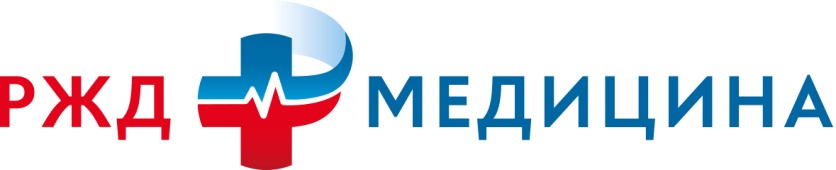 Частное  учреждение здравоохранения      «Больница «РЖД-Медицина»               города Волхов»187401, Ленинградская область, г. Волхов, ул. Воронежская д, 1       Тел./факс: (813) 63-722-27         www.ob-volhovstroy.ru   ИНН47020566989 КПП470201001ОГРН1044700531050 ОКПО01109176УТВЕРЖДАЮ:председатель комиссии ЧУЗ «РЖД-Медицина»г. Волхов»   ______________ Р.В.Марковиченко№п/пПараметры процедуры закупкиУсловия проводимой закупки1231.Способ закупкиЗапрос котировок.Процедура закупки проводится в соответствии с требованиями Положения о закупке товаров, работ и услуг для нужд негосударственных учреждений здравоохранения ОАО «РЖД» от 05 марта 2021г. № ЦДЗ-18, размещенного на сайте заказчика, размещенного на сайте заказчика www.ob-volhovstroy.ru  2.ЗаказчикЧУЗ  «РЖД-Медицина» г. Волхов187401, Ленинградская обл., г. Волхов, ул. Воронежская, д.1.Тел. (813-63) 7-22-27 (приемная), (813-63) 6-28-44 (экономический отдел).E-mail: nuz.ob.volhov@bk.ru3.Предмет процедуры закупкиПоставка медицинского инструмента для  ЧУЗ «РЖД-Медицина» г. Волхов.4.Место поставки товара, выполнения работ, оказания услуг187401, Ленинградская обл., г. Волхов, ул. Воронежская, д.1. 5.Почтовый/электронный адрес для направления заявки (коммерческого предложения)E-mail: nuz.ob.volhov@bk.ru6.Начальная (максимальная) ценаРасчет начальной (максимальной) цены    представлен в приложении № 3.1. – 98 372,67 рублей.Форма расчета НМЦ (по каждой единице продукции) без НДС.7.Источник финансированияДенежные средства по территориальной программе государственных гарантий ОМС и доходов от предпринимательской деятельности учреждения8.Срок подачи заявокДата начала подачи заявок – с момента опубликования извещения и документации на сайте «26» апреля  2021гДата окончания срока подачи заявок – не ранее «12» мая 2021г в 10:00 часов по московскому времени (приемная главного врача)9.Место и дата вскрытия заявокВскрытие заявок осуществляется по истечении срока подачи заявок  не ранее «12» мая 2021г в 11:00 часов московского времени по адресу: 187401, Ленинградская обл., г. Волхов, ул. Воронежская, д.1 (приемная главного врача)10.Место и дата рассмотрения предложений участников закупки и подведения итогов закупкиРассмотрение заявок осуществляется не ранее «12» мая 2021г в 11:30 часов по московскому времени по адресу:187401, Ленинградская обл., г. Волхов, ул. Воронежская, д.1 (приемная главного врача)11. Публикация протокола вскрытия конвертовНе позднее 3-х дней с даты подписания протокола вскрытия конвертов  на сайте Учреждения: www.ob-volhovstroy.ru  12. Требования к участникам Закупки в запросе котировок:1) Соответствие требованиям, установленным в соответствии с законодательством Российской Федерации к лицам, осуществляющим поставку товара, выполнение работы, оказание услуги, являющихся предметом договора;2) непроведение ликвидации участника закупки − юридического лица и отсутствие решения арбитражного суда о признании участника закупки - юридического лица или индивидуального предпринимателя несостоятельным (банкротом) и об открытии конкурсного производства;3) неприостановление деятельности участника закупки в порядке, установленном Кодексом Российской Федерации об административных правонарушениях, на дату подачи заявки на участие в закупке;4) отсутствие у участника закупки недоимки по налогам, сборам, задолженности по иным обязательным платежам в бюджеты бюджетной системы Российской Федерации (за исключением сумм, на которые предоставлены отсрочка, рассрочка, инвестиционный налоговый кредит в соответствии с законодательством Российской Федерации о налогах и сборах, которые реструктурированы в соответствии с законодательством Российской Федерации, по которым имеется вступившее в законную силу решение суда о признании обязанности заявителя по уплате этих сумм исполненной или которые признаны безнадежными к взысканию в соответствии с законодательством Российской Федерации о налогах и сборах). Участник закупки считается соответствующим установленному требованию в случае, если им в установленном порядке подано заявление об обжаловании указанных недоимки, задолженности и решение по такому заявлению на дату рассмотрения заявки на участие в определении поставщика (подрядчика, исполнителя) не принято;5) отсутствие у участника закупки − физического лица либо у руководителя, членов коллегиального исполнительного органа или главного бухгалтера юридического лица − участника закупки судимости за преступления в сфере экономики (за исключением лиц, у которых такая судимость погашена или снята), а также неприменение в отношении указанных физических лиц наказания в виде лишения права занимать определенные должности или заниматься определенной деятельностью, которые связаны с поставкой товара, выполнением работы, оказанием услуги, являющихся объектом осуществляемой закупки, и административного наказания в виде дисквалификации;6) отсутствие между участником закупки и заказчиком или организатором процедуры закупки конфликта интересов, под которым понимаются случаи, при которых руководитель заказчика и/или организатора процедуры закупки, член комиссии, лицо, ответственное за организацию конкурентной процедуры, состоят в браке с физическими лицами, являющимися выгодоприобретателями, единоличным исполнительным органом хозяйственного общества (директором, генеральным директором, управляющим, президентом и другими), членами коллегиального исполнительного органа хозяйственного общества, руководителем (директором, генеральным директором) учреждения или унитарного предприятия либо иными органами управления юридических лиц - участников закупки, с физическими лицами, в том числе зарегистрированными в качестве индивидуального предпринимателя, - участниками закупки либо являются близкими родственниками (родственниками по прямой восходящей и нисходящей линии (родителями и детьми, дедушкой, бабушкой и внуками), полнородными и неполнородными (имеющими общих отца или мать) братьями и сестрами), усыновителями или усыновленными указанных физических лиц. Под выгодоприобретателями в данном случае понимаются физические лица, владеющие напрямую или косвенно (через юридическое лицо или через несколько юридических лиц) более чем десятью процентами голосующих акций хозяйственного общества либо долей, превышающей десять процентов в уставном капитале хозяйственного общества;7) Отсутствие информации об участнике закупки в реестре недобросовестных поставщиков, предусмотренном статьей 5 Федерального закона «О закупках товаров, работ, услуг отдельными видами юридических лиц», и (или) в реестре недобросовестных поставщиков, предусмотренном Федеральным законом «О контрактной системе в сфере закупок товаров, работ, услуг для обеспечения государственных и муниципальных нужд».13. Перечень документов, представляемых участниками закупки в составе заявки Участник закупки направляет в адрес заказчика или организатора процедуры  оригиналы котировочных заявок в запечатанных конвертах (по форме приложение №2), с предоставлением полного пакета документов (заявка, техническое задание, анкета и спецификация), так же оригиналы или заверенные копии документов подтверждающие сведения, указанные в анкете, а именно:-учредительные документы с учетом внесенных в них изменений;- свидетельства о государственной регистрации учредительных документов и внесенных в них изменений;-свидетельства о постановке  на учет в налоговом органе;- выписка из единого государственного реестра юридических лиц, выданная регистрирующим органом не ранее чем за один месяц до предоставления документов;- документы, подтверждающие полномочия лица на подписания договора, оформленные надлежащим образом; заверенная копия доверенности, если договор подписывается не единоличным Исполнительным органом;- лицензия, если деятельность, которую осуществляет контрагент, подлежит лицензированию в соответствии с законодательством Российской Федерации;-информационная справка, содержащая сведения о владельцах контрагента, включая конечных бенефициаров, с приложением подтверждающих документов;-регистрационные удостоверения, сертификаты и декларации соответствия на предлагаемый Товар и другие соответствующие справки;- для физических лиц: паспорт и документы, подтверждающие профессиональные навыки для выполнения обязательств по договору (диплом. Сертификаты о получении дополнительного образования и повышения квалификации, трудовая книжка и иные документы), свидетельство о постановке на налоговый учет (при наличии), банковские реквизиты. 14.ПобедительЛучшей признается котировочная заявка, которая отвечает всем требованиям, установленным в запросе котировок, и содержит наиболее низкую цену товаров, работ и услуг. 15.Право отказа от проведения процедурыЗаказчик вправе отказаться от проведения запроса котировок в любое время, в том числе после подписания протокола по результатам закупки, не неся при этом никакой ответственности перед любыми физическими и юридическими лицами, которым такое действие может принести убытки.16.Разъяснения котировочной документацииВ ходе котировочных заявок Конкурсная комиссия Заказчика вправе потребовать от участников котировки разъяснения сведений, содержащихся в котировочных заявках. Ответ на запрос о разъяснении котировочной документации должен быть представлен в течение 2-х дней со дня поступления запроса, но не позднее срока окончания подачи котировочных заявок. Представленные разъяснения не должны изменить содержание заявки по существу.  Организатор процедуры закупки обязан опубликовать разъяснения на официальном сайте не позднее 3 дней со дня предоставления разъяснений. 17.Право участников закупки на разъясненияУчастник закупки вправе направить заказчику или организатору процедуры закупки письменный запрос на разъяснение документации о закупке в сроки, установленные в документации. Запрос от юридического лица оформляется на фирменном бланке участника закупки (при наличии), заверяется уполномоченным лицом участника закупки. Запрос может быть направлен посредством почтовой связи, факсимильной связи, курьерской доставки. Запрос не может быть направлен посредством электронной почты. Заказчик или организатор процедуры закупки обязан ответить на запрос. Запрос о разъяснении документации о закупке, полученный от участника позднее срока, установленного в документации о закупке, не подлежит рассмотрению. Заказчик или организатор процедуры закупки обязан опубликовать разъяснения на официальном сайте не позднее 3 дней со дня предоставления разъяснений. 18.Дата публикации и адреса сайтов в сети ИнтернетНастоящее извещение и документация размещены на официальном сайте www.ob-volhovstroy.ru  «26» апреля 2021г.Все необходимые документы по проведению запроса котировок размещены в разделе «Тендеры».№НаименованиеПараметрТехническое описаниеКоличествоАрт.1Троакар модульный лапароскопический с универсальным клапаном с краномНазначениеПредназначены
для введения оптических трубок (лапароскопов) и инструментов в операционное поле в ходе
выполнения эндоскопических вмешательств.1 шт.2287-10 1Троакар модульный лапароскопический с универсальным клапаном с краномМатериал изделияНержавеющая сталь с антибликовым покрытием1 шт.2287-10 1Троакар модульный лапароскопический с универсальным клапаном с краномДлина, мм, в диапазоне100,0±101 шт.2287-10 1Троакар модульный лапароскопический с универсальным клапаном с краномДиаметр рабочей части, мм, в диапазоне5,5±0,11 шт.2287-10 1Троакар модульный лапароскопический с универсальным клапаном с краномВес троакара в сборе, кг, не более0,151 шт.2287-10 1Троакар модульный лапароскопический с универсальным клапаном с краномТип стилетаПИКО1 шт.2287-10 1Троакар модульный лапароскопический с универсальным клапаном с краномСтилет в комплектеНаличие1 шт.2287-10 1Троакар модульный лапароскопический с универсальным клапаном с краномТип клапанаУниверсальный1 шт.2287-10 1Троакар модульный лапароскопический с универсальным клапаном с краномКран для подачи газа СО2Наличие1 шт.2287-10 1Троакар модульный лапароскопический с универсальным клапаном с краномРазборная конструкция, не менее 4-х составных частейНаличие1 шт.2287-10 1Троакар модульный лапароскопический с универсальным клапаном с краномМанжета силиконовая не менее 10 шт.Наличие1 шт.2287-10 1Троакар модульный лапароскопический с универсальным клапаном с краномСиликоновая смазка (5гр.)Наличие1 шт.2287-10 1Троакар модульный лапароскопический с универсальным клапаном с краномКольца уплотнительные, не менее 2 шт.Наличие1 шт.2287-10 1Троакар модульный лапароскопический с универсальным клапаном с краномМногоразовое использованиеНаличие1 шт.2287-10 1Троакар модульный лапароскопический с универсальным клапаном с краномСтерилизация паровым методом (автоклавирование)  при избыточном давлении 0,05 МПа и температурой 110…135°С.Наличие1 шт.2287-10 1Троакар модульный лапароскопический с универсальным клапаном с краномИндивидуальная упаковка. Паспорт.Наличие1 шт.2287-10 2Троакар модульный лапароскопический с универсальным клапаном с краномНазначениеПредназначены
для введения оптических трубок (лапароскопов) и инструментов в операционное поле в ходе
выполнения эндоскопических вмешательств.1 шт.2280-10 2Троакар модульный лапароскопический с универсальным клапаном с краномМатериал изделияНержавеющая сталь с антибликовым покрытием1 шт.2280-10 2Троакар модульный лапароскопический с универсальным клапаном с краномДлина, мм, в диапазоне100,0±101 шт.2280-10 2Троакар модульный лапароскопический с универсальным клапаном с краномДиаметр рабочей части, мм, в диапазоне10±0,11 шт.2280-10 2Троакар модульный лапароскопический с универсальным клапаном с краномВес троакара в сборе, кг, не более0,21 шт.2280-10 2Троакар модульный лапароскопический с универсальным клапаном с краномТип стилетаПИКО1 шт.2280-10 2Троакар модульный лапароскопический с универсальным клапаном с краномСтилет в комплектеНаличие1 шт.2280-10 2Троакар модульный лапароскопический с универсальным клапаном с краномТип клапанаУниверсальный1 шт.2280-10 2Троакар модульный лапароскопический с универсальным клапаном с краномКран для подачи газа СО2Наличие1 шт.2280-10 2Троакар модульный лапароскопический с универсальным клапаном с краномРазборная конструкция, не менее 4-х составных частейНаличие1 шт.2280-10 2Троакар модульный лапароскопический с универсальным клапаном с краномМанжета силиконовая не менее 10 шт.Наличие1 шт.2280-10 2Троакар модульный лапароскопический с универсальным клапаном с краномСиликоновая смазка (5гр.)Наличие1 шт.2280-10 2Троакар модульный лапароскопический с универсальным клапаном с краномКольца уплотнительные, не менее 2 шт.Наличие1 шт.2280-10 2Троакар модульный лапароскопический с универсальным клапаном с краномМногоразовое использованиеНаличие1 шт.2280-10 2Троакар модульный лапароскопический с универсальным клапаном с краномСтерилизация паровым методом (автоклавирование)  при избыточном давлении 0,05 МПа и температурой 110…135°С.Наличие1 шт.2280-10 2Троакар модульный лапароскопический с универсальным клапаном с краномИндивидуальная упаковка. Паспорт.Наличие1 шт.2280-10 3ЗажимНазначениеЗажим монополярный предназначен для захватывания тканей при выполнении лапароскопических операций1 шт.2441.103ЗажимМатериал изделияНержавеющая с антибликовым покрытием1 шт.2441.103ЗажимДиэлектрическое покрытие вводимой частиНаличие1 шт.2441.103ЗажимДлина, мм, в диапазоне348±51 шт.2441.103ЗажимДиаметр рабочей части, мм, в диапазоне5±0,11 шт.2441.103ЗажимКоличество подвижных бранш21 шт.2441.103ЗажимМасса изделия, кг, не более0,061 шт.2441.103ЗажимТип зажимаАтравматичный1 шт.2441.103ЗажимПрисоединение рукоятки с монополярным ВЧ разъемомНаличие1 шт.2441.103ЗажимПрименяются совместно с троакарами диаметром 5,5 мм и аппаратами ЭХВЧНаличие1 шт.2441.103ЗажимСтерилизация паровым методом (автоклавирование)  при избыточном давлении 0,05 МПа и температурой 110…135°С.Наличие1 шт.2441.103ЗажимИндивидуальная упаковка. Паспорт.Наличие1 шт.2441.104Зонд-коагуляторНазначениеЗонды-коагуляторы лапароскопические предназначены для коагуляции эрозированных и кровоточащих поверхностей при операциях1 шт.20614Зонд-коагуляторМатериал изделияНержавеющая сталь с термоусаживаемой тефлоновой трубкой1 шт.20614Зонд-коагуляторМатериал рукояткиПолиамид1 шт.20614Зонд-коагуляторДиэлектрическое покрытие вводимой частиНаличие1 шт.20614Зонд-коагуляторДлина, мм, в диапазоне330,0±51 шт.20614Зонд-коагуляторДиаметр рабочей части, мм, в диапазоне5,0±0,11 шт.20614Зонд-коагуляторФорма электродаКрючковидный1 шт.20614Зонд-коагуляторРукоятка с монополярным ВЧ разъемомНаличие1 шт.20614Зонд-коагуляторПрименяется совместно с троакарами диаметром 5,5 мм и аппаратами ЭХВЧ.Наличие1 шт.20614Зонд-коагуляторСтерилизация.Химическим способом средствами, предусмотренными МУ – 287 – 113 и МУ 3.5.1937-04.1 шт.20614Зонд-коагуляторПаспорт.Наличие1 шт.20615Канюля "Луер" многоразоваяМатериал изделияНержавеющая сталь с антибликовым покрытием1 шт.98445Канюля "Луер" многоразоваяЗамковое соединениеТип Луер-Лок1 шт.98445Канюля "Луер" многоразоваяТип присоединения к шлангу«Елка»1 шт.98445Канюля "Луер" многоразоваяМногоразовое использованиеНаличие1 шт.98445Канюля "Луер" многоразоваяСтерилизация паровым методом (автоклавирование)  при избыточном давлении 0,05 МПа и температурой 110…135°С.Наличие1 шт.98446Рукоятка для сменной рабочей части Назначение: для работы в комплекте со стволами монополярноголапароскопическогоСоответствие2 шт.24856Рукоятка для сменной рабочей части Материал изделияПластмасса2 шт.24856Рукоятка для сменной рабочей части Монополярный ВЧ разъемНаличие2 шт.24856Рукоятка для сменной рабочей части Разъем для подключения к монополярному кабелю: одноконтактный разъем круглого сечения с внешним диаметром 4 ммНаличие2 шт.24856Рукоятка для сменной рабочей части Направление ВЧ разъемаНазад2 шт.24856Рукоятка для сменной рабочей части Поворотный механизмНаличие2 шт.24856Рукоятка для сменной рабочей части КремальераНаличие2 шт.24856Рукоятка для сменной рабочей части Тип фиксацииПошаговая, отключаемая2 шт.24856Рукоятка для сменной рабочей части Стерилизация паровым методом (автоклавирование)Наличие2 шт.24856Рукоятка для сменной рабочей части Индивидуальная упаковка. Паспорт.Наличие2 шт.2485№ п/пНаименованиеЕд.
изм.Кол-во,   шт.Цена за ед. безНДС, руб.НДС,%Цена за ед. с НДС, руб.Сумма НДС, руб.Стоимость вкл. НДС, руб.1ИТОГО:ИТОГО:ИТОГО:ИТОГО:ИТОГО:ИТОГО:ИТОГО:1.Полное и сокращенное наименования организации и ее организационно-правовая форма (на основании Учредительных документов установленной формы (устав, положение, учредительный договор), свидетельства о государственной регистрации, свидетельства о внесении записи в единый государственный реестр юридических лиц)  Ф.И.О. участника размещения заказа – физического лица2.Регистрационные данные: Дата, место и орган регистрации юридического лица, регистрации физического лица в качестве индивидуального предпринимателя (на основании Свидетельства о государственной регистрации)Паспортные данные для участника размещения заказа – физического лица 3. 3.1. Номер и почтовый адрес Инспекции Федеральной налоговой службы, в которой участник размещения заказа зарегистрирован в качестве налогоплательщика 3.2.ИНН, КПП, ОГРН, ОКПО участника размещения заказаИНН  КПП ОГРН ОКПО  4. Юридический адрес/место жительства участника размещения заказаСтрана                      Россия 4. Юридический адрес/место жительства участника размещения заказаАдрес: 5.  Почтовый адрес участника размещения заказаСтрана                       Россия5.  Почтовый адрес участника размещения заказаАдрес:  5.  Почтовый адрес участника размещения заказаТелефон: 5.  Почтовый адрес участника размещения заказаФакс: 6.Банковские реквизиты (может быть несколько):6.1. Наименование обслуживающего банка6.2. Расчетный счет6.3. Корреспондентский счет6.4. Код БИК7.Сведения о выданных участнику размещения заказа лицензиях, необходимых для выполнения обязательств по контракту (указывается лицензируемый вид деятельности, реквизиты действующей лицензии, наименование территории на которой действует лицензия)Приложение №3к заявке участникаот "___"__________201_г. №___________Приложение №3к заявке участникаот "___"__________201_г. №___________Приложение №3к заявке участникаот "___"__________201_г. №___________СпецификацияСпецификацияСпецификацияСпецификацияСпецификацияСпецификация            Итого общая стоимость согласно настоящей спецификации составляет: ___________ (_____________________) руб. ___ коп., включая НДС ___% в размере: _______________ (______________________) руб. ____ коп.            Итого общая стоимость согласно настоящей спецификации составляет: ___________ (_____________________) руб. ___ коп., включая НДС ___% в размере: _______________ (______________________) руб. ____ коп.            Итого общая стоимость согласно настоящей спецификации составляет: ___________ (_____________________) руб. ___ коп., включая НДС ___% в размере: _______________ (______________________) руб. ____ коп.            Итого общая стоимость согласно настоящей спецификации составляет: ___________ (_____________________) руб. ___ коп., включая НДС ___% в размере: _______________ (______________________) руб. ____ коп.            Итого общая стоимость согласно настоящей спецификации составляет: ___________ (_____________________) руб. ___ коп., включая НДС ___% в размере: _______________ (______________________) руб. ____ коп.            Итого общая стоимость согласно настоящей спецификации составляет: ___________ (_____________________) руб. ___ коп., включая НДС ___% в размере: _______________ (______________________) руб. ____ коп.Приложение № 3.1.к заявке участникаот "___"__________20 _г. №__________Приложение № 3.1.к заявке участникаот "___"__________20 _г. №__________Приложение № 3.1.к заявке участникаот "___"__________20 _г. №__________№ п/пНаименование ТовараЕд. измер.Цена 1Цена 2Цена 31Коробка стерилизационнаяшт.96 760,0099 66,8098 695,20Покупатель:Место нахождения: ИНН:КПП:ОГРН:К/С:Банк:БИК: Р/С: Электронная почта: Поставщик:Место нахождения: ИНН:КПП:ОГРН:К/С:Банк:БИК: Р/С: Электронная почта: _______________/____________/___________________/ __________/№ п/пНаименование ТовараЕд.
изм.Кол-во   Дата поставкиВремячас/минСтоимость включая НДС, руб./ НДС не облагается123ИТОГО:ИТОГО:ИТОГО:ИТОГО:ИТОГО:№ п/пСумма платежа руб., в т.ч. НДС __% / НДС не облагаетсяСрок оплаты1._______________  /_____________/                 _____________ / _____________ /